Администрация сельского поселения Cреднематренский сельсовет Добринского муниципального района Липецкой областиРоссийской ФедерацииРАСПОРЯЖЕНИЕ24.03.2021              с. Средняя Матренка                            № 3-рО создании патрульных и патрульно-маневренных групп  Во исполнение федеральных законов № 131-ФЗ от 06.10.2003г. «Об общих принципах организации местного самоуправления в Российской Федерации», № 69-ФЗ от 21.12.1994г. « О пожарной безопасности», №  68-ФЗ « О защите населения и территорий от чрезвычайных ситуаций природного и техногенного характера».На время пожарного периода в сельском поселении Cреднематренский сельсовет Добринского муниципального района:Создать патрульные группы численностью не менее 2-х человек в каждом населенном пункте (из числа местного населения (добровольцев)) согласно приложения 1.Создать патрульно-маневренную группу численность не менее 5-ти человек в сельском поселении (из числа местного населения (добровольцев)) согласно приложения 2.Контроль за исполнением данного распоряжения оставляю за собойГлава администрации                                            Н.А.ГущинаПриложение 1Патрульные группыПриложение 2Патрульно-маневренная  группа№ п/пЗона ответственности, наименование населенного пунктаЧисленный состав группы (кол-во людей)Пофамильный состав группы (Ф.И.О., вид основной деятельности, сот. телефон)1с. Средняя Матренка  ( 0 км.)2Зибров Николай Петрович, пенсионер, 8-910-252-09-51Гущина Людмила Владимировна, пенсионерка, 8-904-698-44-492д. Александровка ( 3 км.)2Зайцева Татьяна Петровна, пенсионерка, 8-910-357-17-80;Гущина Анна Михайловна, пенсионерка, 8-915-557-46-523д. Асташевка (4 км.)2Гущин Евгений Николаевич, пенсионер,8-915-554-14-15;Малыхина Тамара Ивановна, заведующая фермой ООО «Добрыня», 8-904-287-32-554д.Елизаветинка  ( 2 км.)2Зайцева Лариса Викторовна,пенсионерка8-919-165-79-56;Расторгуева Елена Александровна, продавец магазина «Мечта» (ООО «Демшинский кооператор»)8-950-803-28-365д.Никольское 2-е ( 4 км.)2Губина Ольга Васильевна, доярка ООО «Добрыня» 8-950-800-67-45,Волкова Светлана Нургалеевна, специалист 1 разряда Администрации сельского поселения Среднематренский сельсовет,8-904-689-07-83 6Д.Коновка (1,5 км)2Чернышова Татьяна Васильевна, бухгалтер ООО «Добрыня» , 8-904-685-51-22,Панова Людмила Алексеевна, старший специалист администрации сельского поселения Среднематренский сельсовет,8-919-251-99-34№ п/пЗона ответственности, наименование населенного пунктаЧисленный состав группы (кол-во людей)Пофамильный состав группы (Ф.И.О., вид основной деятельности, сот. Телефон)1с.Средняя Матренка ( 0 км.)д. Александровка (3,км.)д. Асташевка ( 4 км.)д. Елизаветинка  (2 км.)д.Никольское 2-е (4 км.) д.Коновка ( 1,5 км)5Власова Елена Васильевна, агроном ООО «Добрыня»., 8-980-352-38-43;Трусов Сергей Сергеевич  ,главный зоотехник  ООО «Добрыня», 8-919-164-09-99, Коростелина Раиса Евгеньевна, пенсионерка, 8-910-255-68-65, Волков Геннадий Николаевич, тракторист ООО «Добрыня», 8-904-691-31-64,Панов Анатолий Иванович, оператор котельной , 8-904-694-23-02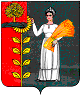 